Муниципальное бюджетное общеобразовательное учреждение«Средняя общеобразовательная школа №1 п. Смидович»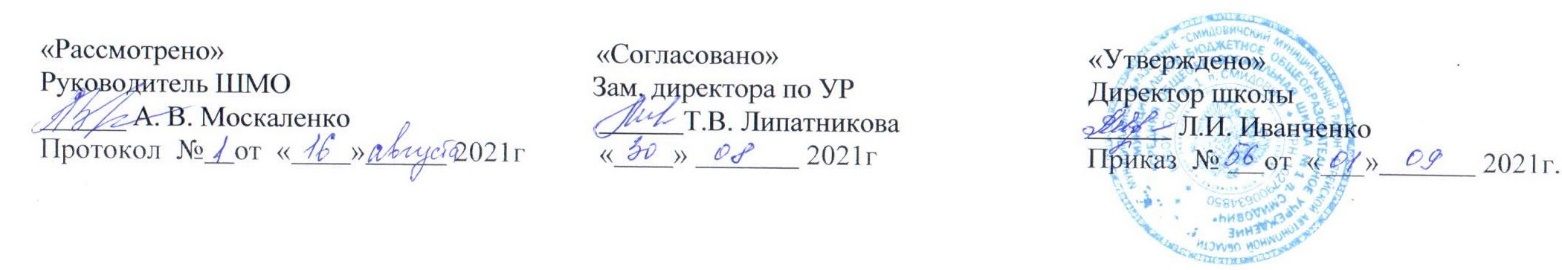 Рабочая программаэлективного курсапо информатикедля 8 класса«Основные приемы программирование в среде КУМИР»(уровень общеобразовательный)Учитель:  Серикова Екатерина  ПавловнаI квалификационная категорияна 2021-2022 учебный годп. СмидовичОглавление:Пояснительная записка………………………………………………………...........3Планируемые результаты освоения курса информатики………………………….5Содержание учебного предмета…………………………………………………….6Тематическое планирование с учётом рабочей программы воспитания ……….8Учебно-методическое и материально-техническое обеспечение образовательного процесса …….............................................................................9Календарно-тематическое планирование………….……………………...........…10Лист внесения изменений и дополнений в рабочую программу………………..13                                          Пояснительная запискаРабочая программа по информатике  составлена на основе нормативно- правовых документах:1. Федеральный закон от 29.12.2013 № 273-ФЗ «Об образовании в Российской Федерации». 2. Приказ от Минпросвещения России от 28.08.2020 № 442 «Об утверждении Порядка организации и осуществления образовательной деятельности по основным общеобразовательным программам – образовательным программам начального общего, основного общего и средне общего образования».3. Приказ Минобрнауки России от 17.12.2010 № 1897 «Об утверждении федерального государственного образовательного стандарта основного общего образования».4.  Постановление Главного государственного санитарного врача РФ от 28.09.2020 № 28 «Об утверждении санитарных правил СП 2.4.3648-20 «Санитарно-эпидемиологические требования к организации воспитания и обучения, отдыха и оздоровления детей и молодежи».5.  Приказ Минпросвещения России от 20.05.2020  № 254 «Об утверждении федерального перечня учебников, допущенных к использованию при реализации имеющих государственную аккредитацию образовательных программ начального общего, основного общего, среднего общего образования организациями, осуществляющими образовательную деятельность».6. Примерная основная общеобразовательная программа основного общего образования, одобренная решением федерального учебно-методического объединения по общему образованию (протокол от 8 апреля 2015 г. №1/15)7. Программа для общеобразовательных учреждений: Информатика. 2-11 классы/сос.М.Н. Бородин.-М:БИНОМ. Лаборатория знаний, 2015.8. Учебный план школы на 2021-2022 учебный год.Курс построен таким образом, чтобы помочь учащимся заинтересоваться программированием и найти ответы на вопросы, с которыми им приходится сталкиваться в повседневной жизни при работе с большим объемом информации; научиться общаться с компьютером, который ничего не сможет сделать, если человек не напишет для него соответствующую программу.Целесообразность изучения пропедевтики программирования в игровой, увлекательной форме, используя среду КУМИР обусловлена следующими факторами.Во-первых тем, что среда КУМИР обладает расширенным набором Исполнителей (Черепашка, Робот, Чертежник) с разнообразными системами команд.Во-вторых, существенной ролью изучения программирования и алгоритмизации в развитии мышления, формировании научного мировоззрения школьников именно этой возрастной группы.В-третьих, занятия по программе подготовит их к более успешному усвоению базового и профильного курса «Информатика и ИКТ» в старших классах.Содержание программы отобрано в соответствии с возможностями и способностями учащихся 8-х классов.Цель программы: помочь формированию у учащихся базовых представлений о языке программирования Кумир, алгоритме, исполнителе, способах записи алгоритма.Задачи программы: Обучающие:обучение основным базовым алгоритмическим конструкциям;освоение основных этапов решения задачи;обучение навыкам разработки, тестирования и отладки несложных программ;обучение навыкам разработки проекта, определения его структуры, дизайна.Развивающие:развивать познавательный интерес учащихся;развивать творческое воображение, математическое мышление учащихся;развивать умение работать с компьютерными программами;развивать умение работать с дополнительными источниками информации;развивать навыки планирования проекта, умение работать в группе.Воспитывающие:воспитывать интерес к занятиям информатикой;воспитывать культуру общения между учащимися;воспитывать культуру безопасного труда при работе за компьютером;воспитывать культуру работы в глобальной сети.Программа состоит из трёх модулей:Представление об алгоритмеОсновные приемы  программирования и создания проекта среде КУМИРСоздание личного проекта                           Место предмета в учебном плане           Рабочая программа элективного  курса по информатике рассчитана для   8 класса,  сроком на 1 год.  Всего 70 часов, по два часа в неделю. Формы элективного курсаФормы и методы обучения определены возрастом учащихся. При проведении занятий используются компьютеры с установленной программой, проектор, принтер, компьютерная сеть с выходом в Интернет. Теоретическая работа чередуется с практической, а также используются интерактивные формы обучения. Программа предусматривает использование следующих форм работы: фронтальной - подача учебного материала всему коллективу учеников; индивидуальной - самостоятельная работа обучающихся с оказанием учителем помощи учащимся при возникновении затруднения, не уменьшая активности учеников и содействуя выработки навыков самостоятельной работы; групповой -  когда учащимся предоставляется возможность самостоятельно построить свою деятельность, проект на основе принципа взаимозаменяемости, ощутить помощь со стороны друг друга, учесть возможности каждого на конкретном этапе деятельности. Система оценки достижений обучающихся: Текущий контроль уровня усвоения нового материала проводится по результатам выполнения школьниками практических заданий, а итоговый контроль осуществляется путем составление сложных, комбинированных алгоритмов для исполнителей Черепаха, Робот и Чертежник.Планируемые результаты  освоения  курса  информатикиЛичностные результаты:  формирование ответственного отношения к учению;  формирование коммуникативной компетентности в общении и сотрудничестве со сверстниками, детьми старшего и младшего возраста, взрослыми в процессе образовательной, творческой и других видов деятельности.  формирование способности обучающихся к саморазвитию и личностному самоопределению, мотивации к целенаправленной познавательной деятельности с целью приобретения профессиональных навыков в ИТ-сфере;  способность и готовность к принятию ценностей здорового образа жизни за счет знания основных гигиенических, эргономических и технических условий безопасной эксплуатации средств ИКТ.Метапредметные результаты:  умение самостоятельно планировать пути достижения целей, осознанно выбирать наиболее эффективные способы решения учебных и познавательных задач;  умения соотносить свои действия с планируемыми результатами, осуществлять контроль своей деятельности в процессе достижения результата;  умение оценивать правильность выполнения учебной задачи, собственные возможности ее решения;  формирование и развитие компетентности в области использования информационно-коммуникационных технологий (далее ИКТ-компетентности). Предметные результаты:  умение использовать термины понятий «алгоритм», «данные», «программа» через призму практического опыта в ходе создания программных кодов; понимание различий между употреблением этих терминов в обыденной речи и в информатике;  умение создавать и выполнять программы для решения несложных алгоритмических задач в среде КУМИР;  практические навыки создания линейных алгоритмов управления исполнителями;  умение формально выполнять алгоритмы, описанные с использованием конструкций ветвления (условные операторы) и повторения (циклы), вспомогательных алгоритмов;  умение создавать и выполнять программы для решения несложных алгоритмических задач в выбранной среде программированияСодержание учебного предметаТематическое  планирование с учётом рабочей программы воспитанияУчебно-методическое и материально-техническое обеспечение образовательного процессаПеречень учебно-методических материаловА.М. Алгоритмы и исполнители в учебном курсе информатике. НиПКиПРО, 2014г. Николаева Т.В. Информатика 7 класс. Методическое пособие для учителя. Кострома, 2005.Крылов С.С., Лещинер В.Р., Якушкин П.А. ЕГЭ-2009. Информатика. Универсальные материалы для подготовки учащихся / под ред. В.Р. Лещинера / ФИПИ. — М: Интеллект-центр, 2009.Культин Н.Б. Программирование в TurboPascal 7.0 и Delphi. СПб.: БХВ – Санкт-Петербург, 1998.Алгоритмы и исполнители К.Поляков, 1992-2008http://kpolyakov.narod.ru/http://www.niisi.ru/kumir/ сайт НИИСИ РАН (страница КУМИР)Материально-техническое обеспечение:Аппаратные средства:КомпьютерЭкран, диапроекторСетевые устройстваУстройства для ручного ввода текстовой информации и манипулирования экранными объектами — клавиатура и мышь.Устройства для записи (ввода) визуальной и звуковой информации: сканер; фотоаппарат; микрофон.Устройства вывода звуковой информации — наушники для индивидуальной работы со звуковой информациеУстройство для вывода информации на печать, оформление проектных папок, проектов: принтер.Программные средства:Операционная система – Windows 10Файловый менеджер (в составе операционной системы или др.).БраузерАнтивирусная программа.Программы для тестирования компьютера и работы с файлами.Интегрированное офисное приложение, включающее текстовый редактор, растровый и векторный графические редакторы, программу разработки презентаций и электронные таблицы;Система программирования КУМИР.Календарно- тематическое планированиеЛист внесения изменений и дополнений в рабочую программу№Название разделаХарактеристика основных видов деятельности1Представление об алгоритме (22 часа)Вводное занятие. Техника безопасности. Определение и свойства алгоритма. Исполнитель алгоритма. Система команд исполнителя. Способы описания алгоритма: блок-схема. Способы описания алгоритма: алгоритмический язык. Способы описания алгоритма: программа. Основные алгоритмические конструкции. Линейный алгоритм. Основные алгоритмические конструкции. Разветвляющийся алгоритм. Основные алгоритмические конструкции. Циклы. Основные алгоритмические конструкции. Вспомогательные алгоритмы. Графический учебный исполнитель.Соблюдать требования безопасности в кабинете информатики. Выполнять требования к организации компьютерного рабочего места. Приводить примеры алгоритмов. Записывать алгоритм различными способами. Чертить простые блок-схемы. Составлять программы.Приводить примеры линейных  и разветвляющихся алгоритмов. Записывать алгоритмы различными способами. Составлять циклические алгоритмы и записывать их различными способами.2Основные приемы  программирования и создания проекта среде КУМИР (36 часов)Знакомство со средой алгоритмического языка КуМир. Исполнитель Черепаха. Составление линейного алгоритма для исполнителя Черепаха. Программирование движения исполнителя Черепаха. Знакомство с исполнителем Робот. СКИ. Исполнитель Робот. Составление простейших программ. Составление линейного алгоритма для исполнителя Робота. Основные базовые алгоритмические конструкции (ветвление) и их реализация в среде исполнителя Робот. Составление разветвляющегося алгоритма для исполнителя  Робот. Основные базовые алгоритмические конструкции (цикл со счетчиком) и их реализация в среде исполнителя Робот. Составление циклического алгоритма для исполнителя Робот. Основные базовые алгоритмические конструкции (цикл с условием) и их реализация в среде исполнителя Робот. Составление алгоритма с циклом для исполнителя Робот. Среда  исполнителя Чертежник. СКИ. Составление разветвляющегося алгоритма для исполнителя Чертежник. Основные базовые алгоритмические конструкции (цикл со счетчиком) и их реализация в среде исполнителя Чертежник. Составление циклического алгоритма для исполнителя Чертежник. Основные базовые алгоритмические конструкции (цикл с условием) и их реализация в среде исполнителя  Чертежник. Составление алгоритма с циклом для исполнителя Чертежник. Сложные алгоритмические конструкции (вложенные циклы и ветвления) и их реализация в среде исполнителей Робот и Чертежник. Функция случайных чисел. Математические операции и функции в среде КУМИР. Логические операции и функции в среде КУМИР. Основные этапы разработки проекта.Знакомиться со средой КУМИР, сохранять, открывать проекты. Осваивать среду исполнителя Черепаха. Знакомиться с СКИ.Составлять маршрут движения и записывать его на языке исполнителя.  Использовать переменные при составлении программ. Осваивать среду исполнителя Робот. Знакомиться с СКИ, управлять движением исполнителя с помощью пульта. Знакомиться с СКИ. Составлять и анализировать программы для перемещения исполнителя.Составлять и анализировать программы для перемещения исполнителя.Анализировать исходные условия. Выбирать действия в зависимости от заданных условий. Составлять разветвляющиеся алгоритмы с целью обхода препятствий.Составлять разветвляющиеся алгоритмы с целью обхода препятствий.Записывать циклические алгоритмы в виде блок-схемы и на языке исполнителя. Составлять программы, используя циклические конструкции для оптимизации структуры программы. Составлять программы, используя циклические конструкции для оптимизации структуры программы. Записывать циклические алгоритмы в виде блок-схемы и на языке исполнителя. Составлять программы, выбирая нужную циклическую конструкцию для оптимизации структуры программы.Составлять программы, выбирая нужную циклическую конструкцию для оптимизации структуры программы.Знакомиться с СКИ исполнителя. Различать команды переместиться в точку и сместиться на вектор. Выбирать действия в зависимости от заданных условий. Использовать переменные при изменении цвета линии и координат. Записывать алгоритм на языке КУМИР. Приводить примеры циклических алгоритмов. Использовать повторение фрагментов при создании орнамента. Использовать переменные при изменении параметров цикла. Использовать переменные при изменении параметров цикла. Различать понятия постоянной и переменный величины. Записывать циклические алгоритмы в виде блок-схемы и на языке исполнителя. Составлять программы, выбирая нужную циклическую конструкцию для оптимизации структуры программы. Составлять программы, выбирая нужную циклическую конструкцию для оптимизации структуры программы. Записывать сложные  алгоритмы в виде блок-схемы и на языке исполнителя. Составлять программы, выбирая нужную циклическую и разветвляющуюся конструкцию для оптимизации структуры программы.Приводить примеры случайных событий. Работать с функциями случайных чисел в языке КУМИР. Правила записи математических выражений.Проект«Игра Угадай число». Составлять план работы над проектом. Постановка задачи. Выбор темы. Подготовка элементов дизайна.3Создание личного проекта (12 часов)Разработка личного проекта. Работа с проектом. Тестирование и отладка проекта. Защита проекта.Разработка компьютерной игры с использованием заранее подготовленных материалов. Разработка и создание компьютерной игры с использованием заранее подготовленных материалов.Разработка и создание компьютерной игры с использованием заранее подготовленных материалов. Групповая проверка созданной игры. Устранение ошибок. Представлять свою работу, демонстрировать перед классом.№Раздел, темаМодуль воспитательной программы «Школьный урок»Количество часовИз них (количество часов)Из них (количество часов)№Раздел, темаМодуль воспитательной программы «Школьный урок»Количество часовТеорияПрактика1Представление об алгоритмеДни финансовой грамотности. День информатики в России. Всероссийская акция «Час кода».228142Основные приемы  программирования и создания проекта среде КУМИРИнтеллектуальные интернет – конкурсы на сайте Яндекс класс.Предметные олимпиады. Работа на сайте Решу ОГЭ Д. Гущина.3613233Создание личного проекта1257ИтогоИтого702654№№Тема урокаКол-во часовСроки проведенияСроки проведенияСроки проведенияТема урокаКол-во часовпланфактПредставление об алгоритме (22 часа)1Вводное занятие. Техника безопасности. Определение и свойства алгоритма. 2Исполнитель алгоритма. Система команд исполнителя.3Способы описания алгоритма: блок-схема.4Способы описания алгоритма: блок-схема.5Способы описания алгоритма: алгоритмический язык.6Способы описания алгоритма: алгоритмический язык.7Способы описания алгоритма: программа.8Способы описания алгоритма: программа.9Основные алгоритмические конструкции. Линейный алгоритм.10Основные алгоритмические конструкции. Линейный алгоритм.11Основные алгоритмические конструкции. Разветвляющийся алгоритм.12Основные алгоритмические конструкции. Разветвляющийся алгоритм.13Основные алгоритмические конструкции. Разветвляющийся алгоритм.14Основные алгоритмические конструкции.Циклы.15Основные алгоритмические конструкции.Циклы.16Основные алгоритмические конструкции.Циклы.17Основные алгоритмические конструкции.Вспомогательные алгоритмы.18Основные алгоритмические конструкции.Вспомогательные алгоритмы.19Основные алгоритмические конструкции.Вспомогательные алгоритмы.20Графический учебный исполнитель.21Графический учебный исполнитель.22Графический учебный исполнитель.Основные приемы программированияи создания проектов  в среде КУМИР (36 часов)23Знакомство со средой алгоритмического языка КУМИР. Исполнитель Черепаха.24Составление линейного алгоритма для исполнителя Черепаха.25Составление линейного алгоритма для исполнителя Черепаха.26Программирование движения исполнителя Черепаха.27Программирование движения исполнителя Черепаха.28Знакомство с исполнителем Робот. СКИ.29Исполнитель Робот. Составление простейших программ.30Исполнитель Робот. Составление простейших программ.31Составление линейного алгоритма для исполнителя Робота.32Составление линейного алгоритма для исполнителя Робота.33Основные базовые алгоритмические конструкции (ветвление) и их реализация в среде исполнителя Робот.34Составление разветвляющегося алгоритма для исполнителя  Робот.35Составление разветвляющегося алгоритма для исполнителя  Робот.36Основные базовые алгоритмические конструкции (цикл со счетчиком) и их реализация в среде исполнителя Робот.37Составление циклического алгоритма для исполнителя Робот.38Составление циклического алгоритма для исполнителя Робот.39Основные базовые алгоритмические конструкции (цикл с условием) и их реализация в среде исполнителя Робот40Составление алгоритма с циклом для исполнителя Робот.41Составление алгоритма с циклом для исполнителя Робот.42Среда  исполнителя Чертежник. СКИ. 43Составление разветвляющегося алгоритма для исполнителя Чертежник.44Составление разветвляющегося алгоритма для исполнителя Чертежник.45Основные базовые алгоритмические конструкции (цикл со счетчиком) и их реализация в среде исполнителя Чертежник.46Составление циклического алгоритма для исполнителя Чертежник.47Составление циклического алгоритма для исполнителя Чертежник.48Основные базовые алгоритмические конструкции (цикл с условием) и их реализация в среде исполнителя  Чертежник.49Составление алгоритма с циклом для исполнителя Чертежник.50Составление циклического алгоритма для исполнителя Чертежник.51Сложные алгоритмические конструкции (вложенные циклы и ветвления) и их реализация в среде исполнителей Робот и Чертежник.52Функция случайных чисел. Математические операции и функции в среде КУМИР.53Функция случайных чисел. Математические операции и функции в среде КУМИР.54Математические операции и функции в среде КУМИР.55Математические операции и функции в среде КУМИР.56Логические операции и функции в среде КУМИР.57Логические операции и функции в среде КУМИР.58Основные этапы разработки проекта.Создание личного проекта (12 часов)59Разработка  личного проекта.60Разработка личного проекта.61Работа с проектом.62Работа с проектом.63Работа с проектом.64Работа с проектом.65Работа с проектом.66Тестирование и отладка проекта.67Тестирование и отладка проекта.68Тестирование и отладка проекта.69Защита проекта.70Защита проекта.№КлассНазвание раздела,темыДата проведения по плануДата проведения по фактуПричина изменений,дополнений